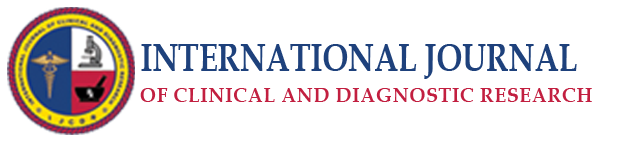  www.ijcdr.netISSN: 2395-3403Contributors’ form (to be copied, signed, scanned and attached as an pdf file to the e-mail) Manuscript Title: __________________________________________________________________________ I/we certify that I/we have participated adequately in the intellectual content, conception and design of this work or the analysis and interpretation of the data as well as the writing of the manuscript. I/we take public responsibility for the piece of work and have agreed to have my/our name listed as a contributor. I/we believe the manuscript represents valid work. Neither this manuscript nor any other manuscript with substantially similar content under my/our authorship has been published or is being considered for publication elsewhere, except as described in the cover letter. I/we certify that all the data collected during the study has been presented in this manuscript and that no data from the study has been or will be published separately. I/we attest that, if requested by the editors, I/we will provide required data/information and will cooperate fully in obtaining and providing the data/information on which the manuscript is based, for examination purposes by the editors or their assignees. Financial interests, either direct or indirect, that exist or may be perceived to exist for individual contributors in connection with the content of this paper have been disclosed in the cover letter. All sources of external support have been mentioned in the cover letter. I/We hereby transfer, assign, or otherwise convey all copyright ownership, including any and all rights incidental thereto, exclusively to the International Journal of Clinical and Diagnostic Research, in the event that such work is published by the International Journal of Clinical and Diagnostic Research. The International Journal of Clinical and Diagnostic Research shall own the work, including 1) the copyright, 2) the right to grant permission to republish the article in whole or in part, with or without a fee, 3) the right to produce preprints or reprints and translate into languages other than English for sale or free distribution, and 4) the right to republish the work in a collection of articles in any other mechanical or electronic format. We give the right to make necessary changes according to the request of the journal, correspond on our behalf, and to act as the guarantor for the manuscript to the corresponding author. All persons who have made substantial contribution to the work reported in the manuscript, but are not contributors, are named in the Acknowledgment and have given me/us their written permission to be named. If I/we do not include an Acknowledgment, it means that I/we have not received substantial contribution from such persons and that the name of no contributor has been omitted.               Name 		          Signature            Date     1 ———————————— —————— ————— 2 ———————————— —————— ————— 3 ———————————— —————— ————— 4 ———————————— —————— ————— 5 ———————————— —————— —————6 ———————————— —————— —————7 ———————————— —————— ————— 8 ———————————— —————— ————— 